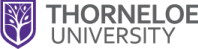  School of Theology BursaryDeadline: November 25 at 4:00 PM  N.B. Thorneloe University reserves the right to refuse assistance to any applicant who has knowingly made a false statement on this application. NOTICE: ALL AMOUNTS SHOULD BE AS ACCURATE AS POSSIBLE Two bursaries, each valued at full tuition for a 3-credit course ($390), is awarded annually to two students registered in at least one Thorneloe course and have achieved a minimum of high second class standing in their most recent 9 credits from Thorneloe courses that have not yet been considered towards this scholarship.  Students must be continuing in their program of studies to receive this scholarship. The amount will be deposited to the recipients’ student accounts. Application is required. Please complete the form below, and Submit the completed forms to the registrar at: info@thorneloe.ca Name:Student No: Gender:Address:Address:Address:Postal Code: Date of Birth (dd/mmm/yyyy)Citizenship:Phone No:Social Insurance Number:Social Insurance Number:Email:Email:Email:Program: (Certificate/Diploma/Bachelor)Program: (Certificate/Diploma/Bachelor)Program: (Certificate/Diploma/Bachelor)Have you received, or will you be receiving any other academic awards in the current school year? Have you received, or will you be receiving any other academic awards in the current school year? Have you received, or will you be receiving any other academic awards in the current school year? If yes, please specify name(s), amount(s), and source(s) of the award(s): If yes, please specify name(s), amount(s), and source(s) of the award(s): If yes, please specify name(s), amount(s), and source(s) of the award(s): EXPENSES FOR SEPTEMBER 2022 – APRIL 2023 EXPENSES FOR SEPTEMBER 2022 – APRIL 2023 REVENUE FOR SEPTEMBER 2022 – APRIL 2023 REVENUE FOR SEPTEMBER 2022 – APRIL 2023 Tuition & Incidental Fees:Annual IncomeBooks, Equipment, Supplies:Student LoanAccommodation Payments:Family Financial Support Medical/Dental (specify):Social Assistance & Government IncomeFood: Support & SponsorshipChild Care:ScholarshipsClothing:BursariesOther (you must specify)Other (you must specify)TOTAL EXPENSES TOTAL REVENUETOTAL EXPENSES minus TOTAL REVENUE = FINANCIAL NEED                                                            DECLARATION: I declare that all the information given on this application form is, to the best of my knowledge, true and complete. I understand that: 1. All information provided in connection with this application is subject to verification by Thorneloe University. 2. The first use of any scholarship/bursary awarded to me shall be to pay any fees owing to the University. I hereby authorize Thorneloe University to release my academic standing or other pertinent information to the donor(s) of any scholarship/bursary awarded to me. PLEASE NOTE: Thorneloe University reserves the right to request receipts or invoices to substantiate certain expenses or copies of any other official or legal documentation in connection with this application.Signature:Date (dd/mmm/yyyy):